Развлечение В ГОСТИ К ЛУНТИКУЦель: развитие устной речи дошкольников среднего дошкольного возрастаЗадачи: расширение кругозора, обогащение словарного запаса, развитие речи детей;Воспитание чувства коллективизма, навыки доброжелательного общения и взаимодействия со сверстниками.Оборудование: ноутбук, карандаши, лабиринт «Лунтик»ХОД РАЗВЛЕЧЕНИЯЗдравствуйте, ребята! Улыбнитесь все.Ручки поднимите. Помогите мне!Хлопайте дружно, и раз, и два, и три,Стали красивее, посмотри!Щёчки, лобик мы погладим.Ушки быстро мы потрём.Дружно, весело потрём.«Поздравляем с летним днем!- Ребята, сегодня я предлагаю вам отправиться в гости к одному сказочному персонажу. Отгадайте загадку, и вы узнаете кто это.Он сиреневый такойМашет весело рукойДрузьям своим он помогаетИ никого не обижает.Он свалился к нам с луны,Это точно знаем мы!         (Лунтик)- Правильно, Лунтик! Вы любите смотреть мультфильмы про Лунтика? А вы хорошо знаете этого героя и его друзей? Сейчас я это проверю.ВИКТОРИНАКак Лунтик оказался на Земле?Главный друг Лунтика?Как зовут божью коровку, подругу Лунтика?Когда Лунтик отмечает день рождения?Как зовут земных родителей Лунтика?В лесу, где жил Лунтик, жила одна жаба. Как ее звали?Как звали червяка, который очень любил мастерить?Одного из братьев гусениц звали Вупсень, а как звали второго?Кто следит за порядком и спокойствием в пруду?Паук Шнюк очень боялся…? Она живёт под водой в большом доме. Какое любимое занятие Милы? Чему учится Пчелёнок в школе?  Как зовут Светлячков?- Молодцы! Все правильно. Вы очень внимательные ребята!- Ребята, а давайте пригласим Кузю на нашу зарядку.(Речевая игра с движениями «С кем мы песенку споём») Автор: Щукина О.И.Ладушки, ладушки (Идут маршем). Идём мы по дорожке.Быстро, быстро мы идём, дружно песенку поёмПовстречался нам дружок (Идут, высоко поднимая ноги)Голосистый петушокЯ вам песенку спою кукареку –ре –ку –ку!Дальше, дальше мы идём (Идут дробным шагом)Звонко песенку поёмВидит курочка идёт, за собой цыплят ведётДальше дружно мы идём (Прыгают как лягушки)Звонко песенку поём.По мосточку пробежали и лягушку увидали.Вот козлёнок озорной вдруг затряс бородой.Дружно крикнули: «Беда!». Разбегайтесь кто куда!- Лунтик просит вас помочь одной его хорошей подруге Улитке. Она проголодалась, но не может сама пройти этот сложный лабиринт. Поможем Лунтику и Улитке? Рефлексия - Понравилось вам в гостях у Лунтика? А сто понравилось больше всего? Вы тоже ему очень понравились, он приглашает вас в гости снова. Он также приготовил для вас небольшие сладкие подарки.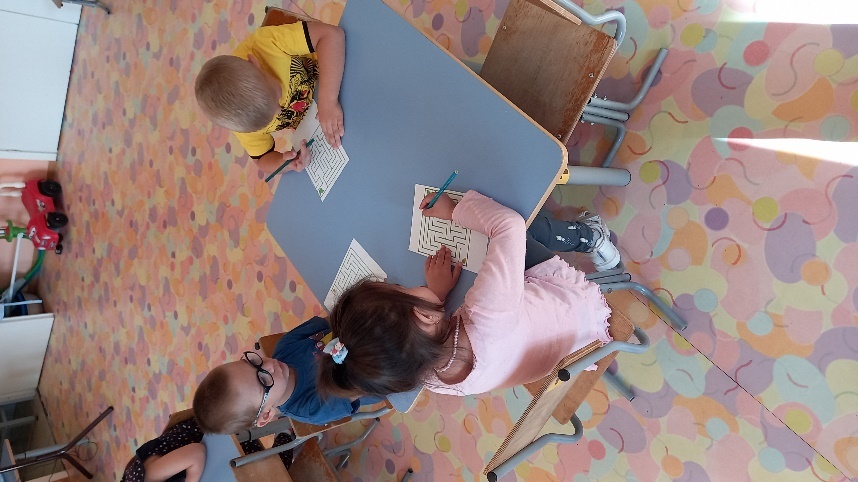 